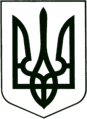 УКРАЇНА
МОГИЛІВ-ПОДІЛЬСЬКА МІСЬКА РАДА
ВІННИЦЬКОЇ ОБЛАСТІ  РІШЕННЯ №795Про внесення змін до рішення 30 сесії міської ради 8 скликання від 23.02.2023 року №692  Керуючись ст.ст. 25, 26, 59 Закону України «Про місцеве самоврядування в Україні», відповідно до рішення 34 сесії міської ради 8 скликання від 10.08.2023 року №790 «Про затвердження старости Бронницького старостинського округу», -міська рада ВИРІШИЛА:Внести зміни до рішення 30 сесії Могилів-Подільської міської ради 8 скликання від 23.02.2023 року №692 «Про уповноваження посадових осіб на вчинення нотаріальних дій», а саме в підпункті 1.4. пункту 1 слова «Дудик Ларису Андріївну» змінити на «Будзу Тетяну Вікторівну».2. Контроль за виконанням даного рішення покласти на першого заступника міського голови Безмещука П.О. та на постійну комісію міської ради з питань прав людини, законності, депутатської діяльності, етики та регламенту (Грабар С.А.).  Міський голова                                                   Геннадій ГЛУХМАНЮКВід 31.08.2023р.35 сесії            8 скликання